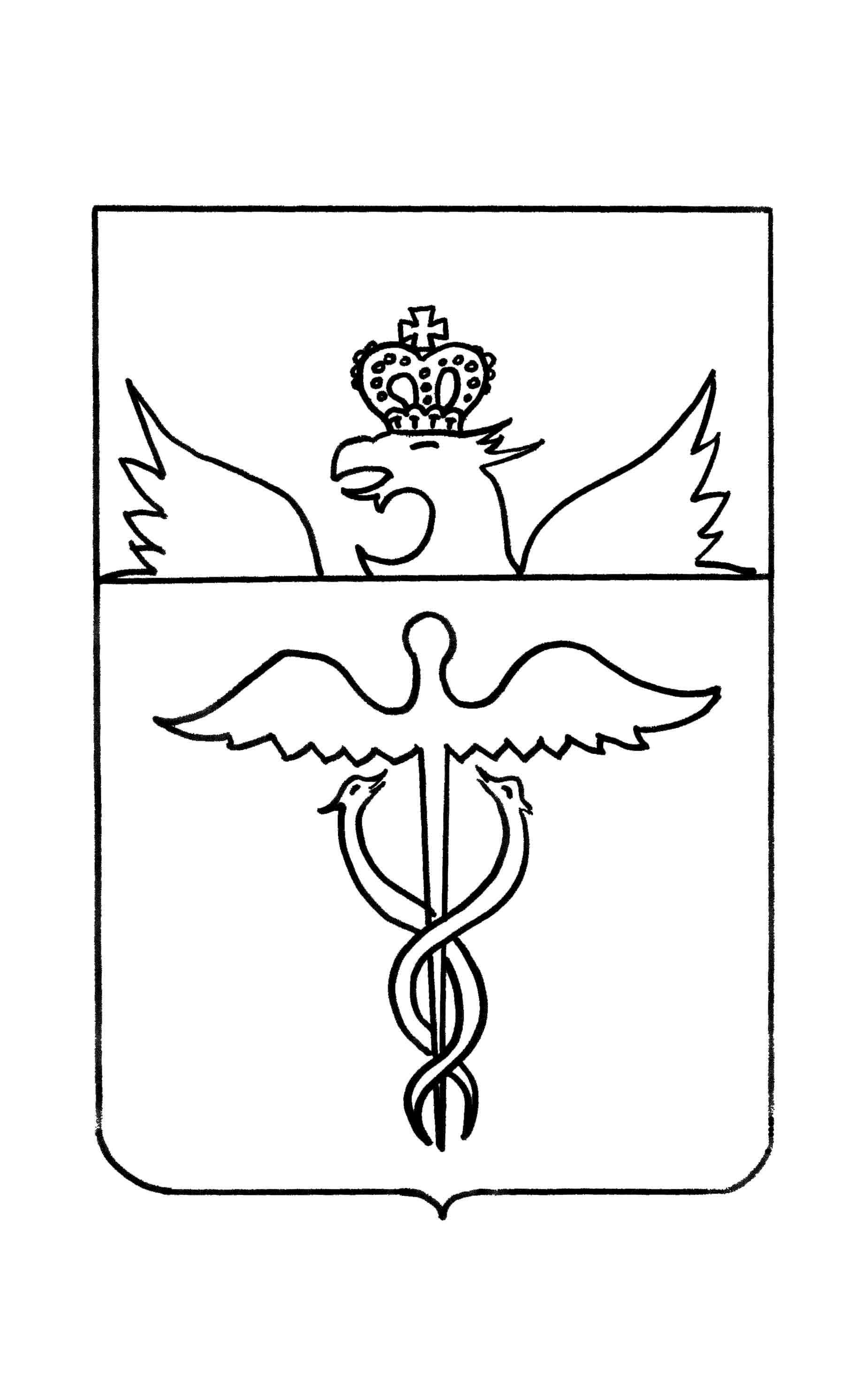 Совет народных депутатов Гвазденского  поселенияБутурлиновского муниципального районаВоронежской областиРЕШЕНИЕот   21 ноября  2016 г.                                                                          № 69 с. ГваздаО самороспуске Совета народных депутатов  Гвазденского сельского поселения Бутурлиновского муниципального района  Воронежской области         В соответствии с  Федеральным  законом  « Об общих принципах организации местного самоуправления  в Российской Федерации» от   06.10.2003 г.  № 131- ФЗ, руководствуясь ч.2 ст.31 Устава Гвазденского сельского поселения  Бутурлиновского муниципального района Воронежской области, рассмотрев заявления депутатов:  Солодухина А.И., Солодухиной В.И., Стопкиной Н.В., Сергеевой Н.С., Сергеевой С.М., Гуриной О.С., Запорожец И.В. о досрочном прекращении своих полномочий , Совет народных депутатов Гвазденского сельского поселения   Бутурлиновского муниципального района Воронежской области РЕШИЛ:       1.Объявить о самороспуске Совета народных депутатов  Гвазденского сельского поселения Бутурлиновского муниципального района  Воронежской области 21 ноября 2016года .        2. Настоящее решение опубликовать  в  Вестнике муниципальных нормативно правовых актов и иной официальной информации  Гвазденского сельского поселения Бутурлиновского муниципального района Воронежской области.           4. Настоящее решение вступает в силу с момента его официального опубликования.Глава Гвазденского сельского поселения                       В.И.Солодухина